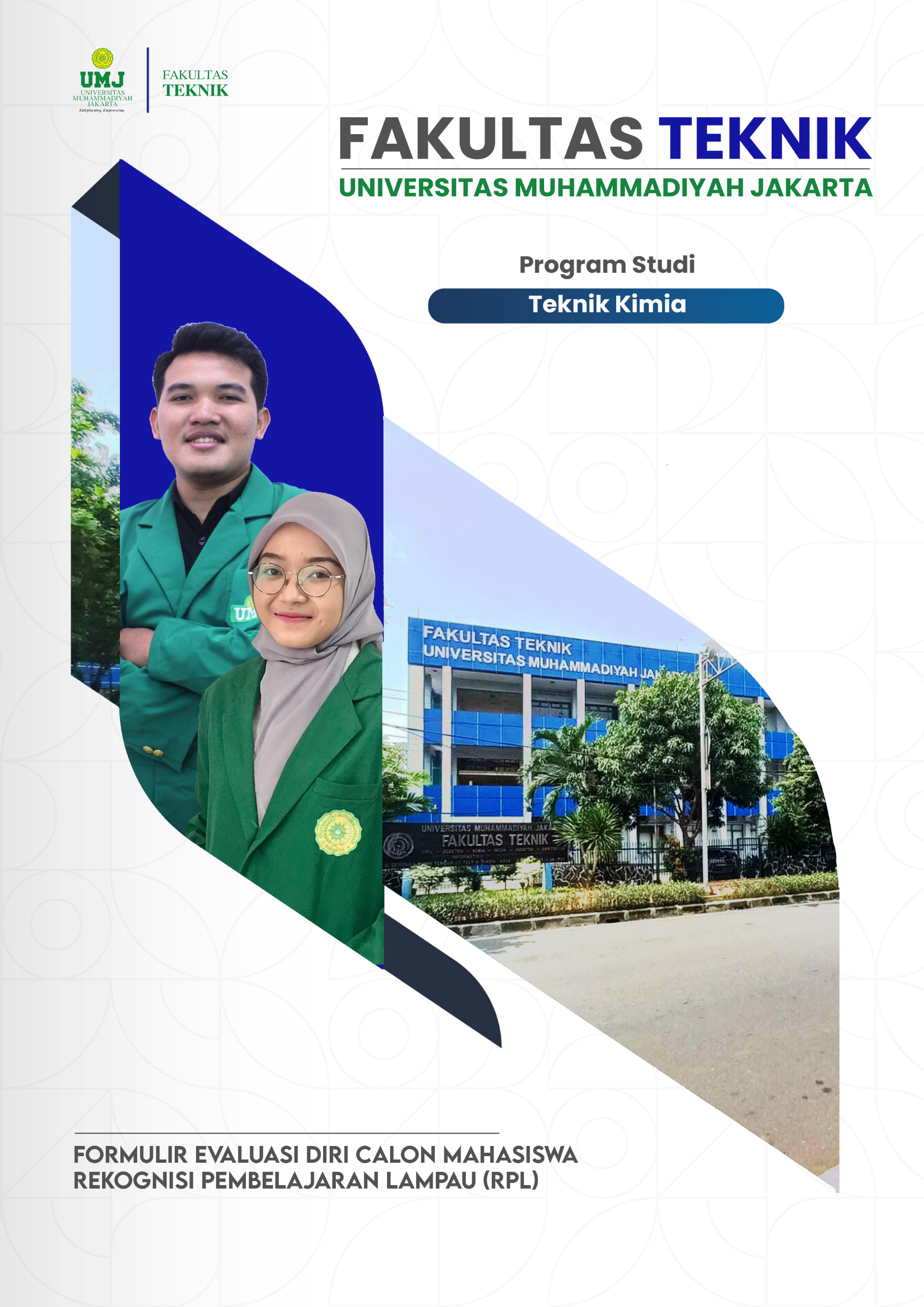 FORMULIR EVALUASI DIRI NAMA PERGURUAN TINGGI: Universitas Muhammadiyah Jakarta PROGRAM STUDI 	: Magister Teknik Kimia Nama Calon                 	: ______________________________________Tempat/Tgl lahir         	: ______________________________________Alamat                          	: ______________________________________Nomor Telpon/HP      	: ______________________________________Alamat E Mail              	: ______________________________________Nama Mata Kuliah	: ______________________________________	: ______________________________________	: ______________________________________PengantarTujuan pengisian Formulir Evaluasi Diri ini  adalah agar calon dapat secara mandiri menilai tingkat profesiensi dari setiap kriteria unjuk kerja capaian pembelajaran mata kuliah atau modul pembelajaran dan menyampaikan bukti yang diperlukan untuk mendukung klaim tingkat profesiensinya.Isilah setiap kriteria unjuk kerja atau capaian pembelajaran pada halaman-halaman berikut sesuai dengan tingkat profesiansi yang saudara miliki. Saudara harus jujur dalam melakukan penilaian ini.Catatan: Jika saudara merasa yakin dengan kemampuan yang saudara miliki atas pencapaian profesiensi setiap kriteria unjuk kerja atau capaian pembelajaran yang dideskripsikan pada halaman berikut, dimohon saudara dapat melampirkan bukti yang valid, autentik, terkini, dan  memadai untuk mendukung klaim saudara atas pencapaian profesiensi yang baik,  dan/atau sangat baik tersebut.Identifikasi tingkat profesiensi pencapaian saudara dalam kriteria unjuk kerja atau capaian pembelajaran dengan menggunakan jawaban berikut ini:Bukti yang dapat digunakan untuk mendukung klaim saudara atas pencapaian profesiensi yang baik dan atau sangat baik tersebut antara lain:Ijazah dan/atau Transkrip Nilai dari Mata Kuliah yang pernah ditempuh di jenjang Pendidikan Tinggi sebelumnya (khusus untuk transfer sks);Daftar Riwayat pekerjaan dengan rincian tugas yang dilakukan;Sertifikat Kompetensi;sertifikat pengoperasian/lisensi yang sesuai dengan jabatan kerja dimiliki;Foto pekerjaan yang pernah dilakukan dan deskripsi pekerjaan;Buku harian;Lembar tugas/lembar kerja ketika bekerja di perusahaan;Dokumen analisis/perancangan (parsial atau lengkap) ketika bekerja di perusahaan;Logbook;Catatan pelatihan di lokasi tempat kerja;Keanggotaan asosiasi profesi yang relevan;Referensi / surat keterangan/ laporan verifikasi pihak ketiga dari pemberi kerja / supervisor;Penghargaan dari industri; danPenilaian kinerja dari perusahaanDokumen lain yang relevaanBukti (portofolio) untuk mendukung klaim calon atas pernyataan kriteria capaian pembelajaran mata kuliah atau modul pembelajaran yang dilampirkan calon pada saat mengajukan lamaran akan diverifikasi dan divalidasi oleh Asesor sesuai prinsip bukti, yaitu, sahih/valid (V), autentik (A), terkini (T) dan cukup/memadai (M), yaitu:Valid/Sahih: ada hubungan yang jelas antara persyaratan bukti dari unit kompetensi/mata kuliah yang akan dinilai dengan bukti yang menjadi dasar penilaian;Autentik/Asli: dapat dibuktikan bahwa buktinya adalah karya calon sendiri.Terkini: bukti menunjukkan pengetahuan dan keterampilan kandidat saat ini;Memadai/Cukup: kriteria mengacu kepada kriteria unjuk kerja dan panduan bukti: mendemonstrasikan kompetensi selama periode waktu tertentu;  mengacu kepada semua dimensi kompetensi; dan mendemonstrasikan kompetensi dalam konteks yang berbeda;Formulir Evaluasi Diri Mata Kuliah: AIK0007 – Kajian Islam & Modernisme Pada kolom pertama diisi Pernyataan Kemampuan Akhir yang Diharapkan/Capaian Pembelajaran Mata Kuliah.Pada mata kuliah ini, akan dipelajari menanamkan konsep dan sikap tauhid, akhlakul karimah, dan kekaderan Persyarikatan Muhammadiyah kepada mahasiswa untuk dapat membandingkan berbagai aspek pemahaman keagamaan guna mampu mengartikulasikan ajaran Islam dalam kehidupan sehari-hari.Keterangan:  tanda * diisi oleh calon peserta RPL  Formulir Evaluasi Diri Mata Kuliah: 0409001- Unit Operasi Peristiwa Perpindahan di Industri Kimia Pada kolom pertama diisi Pernyataan Kemampuan Akhir yang Diharapkan/Capaian Pembelajaran Mata Kuliah.Pada matakuliah ini mahasiswa belajar Berbagai peralatan Unit Operasi peristiwa perpindahan di Industri kimia, operasi transfer massa dan momentum dan panas, Operasi Tangki dan Vessel,Operasi Menara Distilasi, Operasi Heat Exchanger, Operasi Evaporator   Keterangan:  tanda * diisi oleh calon peserta RPLFormulir Evaluasi Diri Mata Kuliah: 0409002 – Termodinamika Teknik Kimia Lanjut Pada kolom pertama diisi Pernyataan Kemampuan Akhir yang Diharapkan/Capaian Pembelajaran Mata Kuliah.Pada mata kuliah ini, akan dipelajari prinsip dan hukum dasar termodinamika Hukum I dan II, Persamaan Keadaan, Perilaku Fluida, Kesetimbangan Fase dan Kimia, Termodinamika dalam Proses Alir.Mahasiswa yang berhasil menyelesaikan mata kuliah ini pahamprinsip  dan aplikasi termodinamika dalam sistem refrigeration, liguifaction cycles, exergy dan pinch technology.Keterangan:  tanda * diisi oleh calon peserta RPLFormulir Evaluasi Diri Mata Kuliah: 0409003 – Manajemen Industri & Mutu Produk Kimia Pada kolom pertama diisi Pernyataan Kemampuan Akhir yang Diharapkan/Capaian Pembelajaran Mata Kuliah.Pada mata kuliah ini, akan dipelajari Pada mata kuliah ini mahasiswa belajar tentang Pengertian Organisasi & Management, Mengapa orang teknik perlu belajar Management, Perbedaan Managerial dan Technical, Karakteristik Manager dan Leader, Tipe-tipe kepemimpinan, Ciri-ciri Manager Leader, Definisi Total Quality Management (TQM), Mengapa perlu belajar TQM, Definisi Mutu, Management System, Organisasi TQM, Mengenal Masalah, Penyelesaian masalah dengan 8 langkah perbaikan dan 7 alat perbaikan, Pengertian PDCA.Keterangan:  tanda * diisi oleh calon peserta RPLFormulir Evaluasi Diri Mata Kuliah: 0409004 – Perekayasaan Produk Kimia Pada kolom pertama diisi Pernyataan Kemampuan Akhir yang Diharapkan/Capaian Pembelajaran Mata Kuliah.Pada mata kuliah ini mahasiswa belajar tentang Chemical Product Design, tahapan-tahapan dalam mendesign dan rekayasa produk, tahapan penentuan spesifik dan creating concepts.Keterangan:  tanda * diisi oleh calon peserta RPLFormulir Evaluasi Diri Mata Kuliah: 0409006 – Teknik Reaksi Kimia Heterogen Pada kolom pertama diisi Pernyataan Kemampuan Akhir yang Diharapkan/Capaian Pembelajaran Mata Kuliah.Pada mata kuliah ini, akan dipelajari Konsep dasar Kinetika kimia homogen dan heterogen, Kecepatan reaksi, mekanisme reaksi, Pengaruh temperatur dan Konsentrasi terhadap kecepatan reaksi, Energi aktivasi, Teknik Pengumpulan data dan Interpretasi data, Dasar Perancangan Reaktor Heterogen KatalitisKeterangan:  tanda * diisi oleh calon peserta RPLFormulir Evaluasi Diri Mata Kuliah: 0409007 – Simulasi Pemodelan & Optimasi Proses KimiaPada kolom pertama diisi Pernyataan Kemampuan Akhir yang Diharapkan/Capaian Pembelajaran Mata Kuliah.Pada mata kuliah ini, akan dipelajari Dasar Simulasi & Pemodelan, simulasi persamaan aljabar linear dan non linear, fungsi – fungsi excel, pemodelan dalam al Qur`an, model neraca massa dan neraca panas tanpa dan dengan reaksi, simulasi persamaan diferensial ordiner dengan metode Runge-Kutta orde 4, pemodelan, persamaan diferensial parsial dengan metode simulasi, persamaan linier jamak dan non linier (parabolic), integrasi numerik metode Simpson 1/3 ,  estimasi parameter menggunakan regresi variabel tunggal dan jamak, dan  optimasi parameter untuk variabel tunggal dan jamakKeterangan:  tanda * diisi oleh calon peserta RPLFormulir Evaluasi Diri Mata Kuliah: 0409009 – Kelayakan dan Perencanaan Bisnis Industri Pada kolom pertama diisi Pernyataan Kemampuan Akhir yang Diharapkan/Capaian Pembelajaran Mata Kuliah.Pada mata kuliah ini, akan dipelajari Faktor-faktor produksi dalam teknik kimia, pemahaman mengenai nilai kapital, nilai saat ini, dan nilai masa datang; perhitungan depresiasi aset dan deplesi sumber daya; komponen-komponen biaya (termasuk pajak, shadow price dan grace period); pemahaman mengenai kelayakan proyek (BCR, IRR, dan NPV); pembiayaan industry kimia; Analisis resiko dan ketidakpastian. Mempelajari proses pengambilan keputusan atas alternatif di bidang rekayasa dan bisnis dengan pertimbangan/kriteria ekonomi. Mengenalkan proses atau model pengambilan keputusan di bidang rekayasa.Keterangan:  tanda * diisi oleh calon peserta RPLFormulir Evaluasi Diri Mata Kuliah: 0409010 – Teknologi Pemrosesan Bahan Pangan  (Pilihan I)Pada kolom pertama diisi Pernyataan Kemampuan Akhir yang Diharapkan/Capaian Pembelajaran Mata Kuliah.Pada mata kuliah ini, akan dipelajari food science dan food technology , sejarah perkembangan Teknologi bahan pangan, komponen bahan pangan, senyawa beracun dalam bahan pangan, bahan pangan tambahan, Unit operasi dalam Pengolahan Bahan Pangan, Quality Factor dalam bahan pangan, Proses pengawetan bahan pangan, Proses pengolahan bahan pangan, makanan halal, dan Food safety, risk dan hazard.Keterangan:  tanda * diisi oleh calon peserta RPLFormulir Evaluasi Diri Mata Kuliah: 0409011 – Teknologi Minyak Atsiri  (Pilihan I)Pada kolom pertama diisi Pernyataan Kemampuan Akhir yang Diharapkan/Capaian Pembelajaran Mata Kuliah.Pada mata kuliah ini, akan dipelajari tentang Konsep , Sejarah dan Sumber Minyak Atsiri; Proses Produksi Minyak Atsiri; Analisis, Identifikasi, Karakterisasi Minyak Atsiri dan Kemampuan aktifitasnya; Berbagai Manfaat Minyak Atsiri di Industri; Jenis-jenis dan Peran Minyak Atsiri sebagai Flavor, Fragrance, dan Pewarna; Jenis-jenis dan Peran Minyak Atsiri sebagai Aromaterapi dan Obat; Proses Enkapsulasi, Storage, Transportasi Minyak Atsiri; Perencanaan Pengembangan Industri Minyak AtsiriKeterangan:  tanda * diisi oleh calon peserta RPLFormulir Evaluasi Diri Mata Kuliah: 0409012 – Teknologi Farmasi dan Bahan Alam   (Pilihan I)Pada kolom pertama diisi Pernyataan Kemampuan Akhir yang Diharapkan/Capaian Pembelajaran Mata Kuliah.Pada mata kuliah ini, akan dipelajari tentang perkembangan industri farmasi dan ketrkaitannya dengan teknik kimia, unit operasi dan proses dalam industri farmasi, bagaimana mengelola bahan pengawet, antioksidan rasa dalam indsutri farmasi beserta teknik sterilisasi dan pengemasannya. Dengan mengkombinasikan bahan alam sebagai bahan baku obat, industri pangan dan kosmetik. Menguraikan bagaimana membuat kewirausahan berbasis hasil penelitian bahan alam.Keterangan:  tanda * diisi oleh calon peserta RPLFormulir Evaluasi Diri Mata Kuliah: 0409013 – Perekayasaan Proses Agro Industri (Pilihan I)Pada kolom pertama diisi Pernyataan Kemampuan Akhir yang Diharapkan/Capaian Pembelajaran Mata Kuliah.Pada mata kuliah ini, akan dipelajari  Pada mata kuliah ini mahasiswa belajar tentang prinsip-prinsip dan konsep Konsep Agroindustri,; Penyusunan Sistem Agroindustri, Penentuan efisiensi dan produktivitasnya,  Melakukan Perekayasaan Proses bagi Produk Agroindustri dan Penentuan Mutu Produk,  menjalankan Produksi Bersih dan Eco-Innovation dalam Agroindustri; menjelaskan pengembangan produk agro (Analisis Nilai Tambah atau Analisis SWOT); memahami dan merencanakan berbagai Industri Agro berbasis Komoditas Unggulan dari Aspek Pasar dan Aspek Teknis Teknologi;Keterangan:  tanda * diisi oleh calon peserta RPLFormulir Evaluasi Diri Mata Kuliah: 0409014 – Teknologi Bioproses  (Pilihan I)Pada kolom pertama diisi Pernyataan Kemampuan Akhir yang Diharapkan/Capaian Pembelajaran Mata Kuliah.Pada mata kuliah ini, akan dipelajari tentang parameter-paramter yang perlu dihitung dan dianalisis dalam menyusun suatu pemodelan matematis dalam teknologi bioproses. Menyelesaikan optimasi perhitungan bioproses, menentukan jenis reaktor yang tepat dan sesuai dengan masalah yang dihadapi. Menelaah Prinsip bioreaktor, sistem bioreaktor, dasar perancangan bioreaktor, penggandaan skala bioproses, serta pengendalian bioproses.Keterangan:  tanda * diisi oleh calon peserta RPLFormulir Evaluasi Diri Mata Kuliah: 0409015 – Teknologi Minyak Lemak dan Oleokimia  (Pilihan I)Pada kolom pertama diisi Pernyataan Kemampuan Akhir yang Diharapkan/Capaian Pembelajaran Mata Kuliah.Pada mata kuliah ini, akan dipelajari tentang Pengertian Minyak  /lemak  dan  konsep  Konsep  Sifat  Fisiko  Kimia  Minyak  dan Lemak, Sumber berbagai Minyak dan Lemak bersumber dari Tanaman (Kelapa Sawit, Kelapa, Kedelai dll), Binatang Laut, Binatang  Darat, Pohon Industri dan Turunan berbagai Minyak dan Lemak bersumber dari Tanaman (Kelapa Sawit, Kelapa, Kedelai dll), Binatang Laut, Binatang Darat, SIntetis dari Petroleum, Cara ekstraksi Minyak dan Lemak, Metode pemurnian, Analisis, Indentifikasi,  Karakterisasi Produk Ekstrak Minyak dan Lemak, Jenis kerusakan dan Cara Pencegahannya , Pengertian dan Berbagai Manfaat Oleokimia, Berbagai Reaksi Kimia terhadap Minyak dan Lemak, Analisis sifat fisiko-kimia, Pemanfaatan minyak/lemak sebagai bahan baku industriKeterangan:  tanda * diisi oleh calon peserta RPLFormulir Evaluasi Diri Mata Kuliah: 0409017 – Teknologi Keramik Industri  (Pilihan II)Pada kolom pertama diisi Pernyataan Kemampuan Akhir yang Diharapkan/Capaian Pembelajaran Mata Kuliah.Pada mata kuliah ini, akan dipelajari mahasiswa memahami proses pembuatan keramik serta pengendalian sifat dan mutu produk, sejak penyiapan bahan body sampai dengan pembentukan (pressing)Keterangan:  tanda * diisi oleh calon peserta RPLFormulir Evaluasi Diri Mata Kuliah: 0409018 – Teknologi Polimer  (Pilihan II)Pada kolom pertama diisi Pernyataan Kemampuan Akhir yang Diharapkan/Capaian Pembelajaran Mata Kuliah.Pada mata kuliah ini, akan dipelajari mahasiswa mempelajari sejarah, bahan baku, perkembangan industri polimer di Indonesia dan dunia, bahan baku polimer, gaya ikat, struktur polimer, macam - macam polimer, sifat – sifat polimer, metode sintesa, dan proses pengolahan polimer di industri.Keterangan:  tanda * diisi oleh calon peserta RPLFormulir Evaluasi Diri Mata Kuliah: 0409019 – Teknologi Nano  (Pilihan II)Pada kolom pertama diisi Pernyataan Kemampuan Akhir yang Diharapkan/Capaian Pembelajaran Mata Kuliah.Pada mata kuliah ini, akan dipelajari tentang konsep, dasar ilmu, strategi penerapan dan pengembangan teknologi nano, serta menumbuhkan kesadaran akan pentingnya mengikuti perkembangan mutakhir terkait aplikasi dan dampak penerapan teknologi nano.Keterangan:  tanda * diisi oleh calon peserta RPLFormulir Evaluasi Diri Mata Kuliah: 0409020 – Teknologi Membran  (Pilihan II)Pada kolom pertama diisi Pernyataan Kemampuan Akhir yang Diharapkan/Capaian Pembelajaran Mata Kuliah.Pada mata kuliah ini, akan perkembangan teknologi Membran dari Th 1960 hingga saat ini  dan prospek  di masa depan; Proses pemisahan berbasis Membran; Proses terjadinya pemisahan melalui Membran ; Kalsifikasi Membran; Type membran; Perancangan Proses Membran Sederhana; Proses Fabrikasi Membran; Beberapa aplikasiKeterangan:  tanda * diisi oleh calon peserta RPLFormulir Evaluasi Diri Mata Kuliah: 0409021 – Teknologi Semen dan Gelas (Pilihan II)Pada kolom pertama diisi Pernyataan Kemampuan Akhir yang Diharapkan/Capaian Pembelajaran Mata Kuliah.Pada mata kuliah ini mahasiswa belajar mengenai  proses pembuatan semen dari proses penambangan material sampai proses packing semen.Keterangan:  tanda * diisi oleh calon peserta RPLFormulir Evaluasi Diri Mata Kuliah:  0409022 – Teknologi Biomaterial (Pilihan II)Pada kolom pertama diisi Pernyataan Kemampuan Akhir yang Diharapkan/Capaian Pembelajaran Mata Kuliah.Pada mata kuliah ini memberikan pemahaman kepada mahasiswa tentang konsep, dasar ilmu, strategi penerapan dan pengembangan teknologi biomaterial, serta menumbuhkan kesadaran akan pentingnya mengikuti perkembangan mutakhir terkait aplikasi dan dampak penerapan teknologi biomaterial.Keterangan:  tanda * diisi oleh calon peserta RPLFormulir Evaluasi Diri Mata Kuliah:  0409023– Keselamatan Proses Industri Kimia  (Pilihan III)Pada kolom pertama diisi Pernyataan Kemampuan Akhir yang Diharapkan/Capaian Pembelajaran Mata Kuliah.Pada mata kuliah ini, akan dipelajari tentang perbedaan konsep safety, hazard and risk, menakar resiko keselamatan proses industri , hal-hal yang bersifat hazardous dan teknik mengidentifikasi hazard, kebijakan pemerintah mengenai perlindungan terhadap keselamatan kerja (K3), standar K3, pencegahan kecelakaan kerja, resiko kecelakaan kerja, manajemen keselamatan kerja, alat-alat pengaman, peraturan ketenaga kerjaan, hak dan kewajiban pekerja dan jaminan sosial bagi tenaga kerja.Keterangan:  tanda * diisi oleh calon peserta RPLFormulir Evaluasi Diri Mata Kuliah: 0409024 – Teknologi Pengolahan Limbah (Pilihan III)Pada kolom pertama diisi Pernyataan Kemampuan Akhir yang Diharapkan/Capaian Pembelajaran Mata Kuliah.Pada mata kuliah ini, akan dipelajari tentang jenis limbah cair, padat dan gas. Bagimana sifat fisika, kimia dan biologi dari masing-masing sumber limbah. Teknologi pengolahan limbah juga mempelajari teknologi adsorpsi dan stripper yang banyak digunakan dalam pengembangan riset penelitian pengolahan limbah cair. Bagaimana pengolahan limbah bahan berbahaya dan beracun (B3), TPL juga memaparkan teknologi pengolahan lumpur aktif serta teknologi pada pengolahan limbah padat dan gas.Keterangan:  tanda * diisi oleh calon peserta RPLFormulir Evaluasi Diri Mata Kuliah: 0409025 – Teknologi Migas dan Petrokimia  (Pilihan III)Pada kolom pertama diisi Pernyataan Kemampuan Akhir yang Diharapkan/Capaian Pembelajaran Mata Kuliah.Pada mata kuliah ini, akan dipelajari tentang Wawasan pentingnya Minyak Bumi, Komposisi Kimia, Fraksi Minyak Mentah, Bahan Bakar, Gas Alam, Pemisahan Minyak Mentah, Catalytic Cracking, Gas Plant, Alkilasi, Catalitic Reforming dan Petrokimia, Thermal Cracking, Hydrocracking, Proses Pembuatan LNG (Liquified Natural Gas), Petrokimia Indonesia.Keterangan:  tanda * diisi oleh calon peserta RPLFormulir Evaluasi Diri Mata Kuliah: 0409026 – Energi Baru dan Terbarukan (Pilihan III)Pada kolom pertama diisi Pernyataan Kemampuan Akhir yang Diharapkan/Capaian Pembelajaran Mata Kuliah.Pada mata kuliah ini, akan dipelajari tentang energi nasional dan mengenalkan peran energi baru terbarukan dalam bauran energi nasional.Keterangan:  tanda * diisi oleh calon peserta RPLFormulir Evaluasi Diri Mata Kuliah: 0409027 – Pengendalian Proses Lanjut  (Pilihan III)Pada kolom pertama diisi Pernyataan Kemampuan Akhir yang Diharapkan/Capaian Pembelajaran Mata Kuliah.Pada mata kuliah ini, akan dipelajari Prinsip dan pentingnya pengendalian proses di industri kimia, data – data yang diperlukan dalam sistem pengendalian proses, perumusan masalah pengendalian proses, diagram blok fungsi transfer, persamaan dari sistem orde satu, fungsi transfer paksa, sistem order kedua & keterlambatan kuadratik, sistem order kedua & keterlambatan kuadratik, prinsip kerja pengendali dan elemen pengendali akhir, konsep stabilitas.Keterangan:  tanda * diisi oleh calon peserta RPLFormulir Evaluasi Diri Mata Kuliah: 0409028 –Analisis Proses Teknik Kimia Lanjut (Pilihan III)Pada kolom pertama diisi Pernyataan Kemampuan Akhir yang Diharapkan/Capaian Pembelajaran Mata Kuliah.Pada mata kuliah ini, akan dipelajari system dan subsistem dalam bidang Teknik Kimia; interaksi  system;  pengertian dan perhitungan jumlah derajad kebebasan dalam subsistem; pengertian derajad kebebasan dalam system rangkaian; pemilihan variabel perancangan sistem ; Penentuan jumlah arus daur ulang pada system dan perhitungan daur ulang; serta Studi kasusKeterangan:  tanda * diisi oleh calon peserta RPLKeterangan:Kolom 1: 	Diisi oleh Program Studi, berupa Pernyataan Kemampuan Akhir yang Diharapkan/Capaian Pembelajaran Mata Kuliah.Kolom 2: 	Diisi oleh Calon mahasiswa/pelamar RPL sesuai dengan tingkat profesiensi yang dikuasainya atas pernyataan yang diuraikan di kolom 1.Kolom 3:	Diisi oleh Asesor setelah calon mengisi kolom 2 dan melampirkan BUKTI (Portofolio) yang disebutkan pada kolom 5 dan disusun nomor urutnya sesuai yang dinyatakan pada kolom 4.Kolom 4:	Nomor urut BUKTI Portofolio sebagaimana jenis BUKTI yang diuraikan pada kolom 4Kolom 5:	Jenis BUKTI portofolio. Bukti ini dapat digunakan secara berulang untuk mendukung klaim beberapa pernyataan yang diuraikan pada kolom 1. Saya telah membaca dan mengisi Formulir Evaluasi Diri ini untuk mengikuti asesmen RPL dan dengan ini saya menyatakan:Semua informasi yang saya tuliskan adalah sepenuhnya benar dan saya bertanggung-jawab atas seluruh data dalam formulir ini dan apabila dikemudian hari ternyata informasi yang saya sampaikan tersebut adalah tidak benar, maka saya bersedia menerima sangsi sesuai dengan ketentuan yang berlaku;Saya memberikan ijin kepada pihak pengelola program RPL, untuk melakukan pemeriksaan kebenaran informasi yang saya berikan dalam formulir evaluasi diri ini kepada seluruh pihak yang terkait dengan data akademik sebelumnya dan kepada perusahaan tempat saya bekerja sebelumnya dan atau saat ini saya bekerja; danSaya bersedia untuk mengikuti asesmen lanjutan untuk membuktikan kompetensi saya, sesuai waktu dan tempat/platform daring yang ditentukan oleh unit RPL.Profisiensi/kemampuanUraianSangat baikSaya melakukan tugas ini dengan sangat baik, atauSaya menguasai bahan kajian ini dengan sangat baik, atauSaya memiliki keterampilan ini, selalu digunakan dalam pekerjaan dengan tepat tanpa ada kesalahanBaikSaya melakukan tugas ini dengan baik, atauSaya menguasai bahan kajian ini dengan baik, atauSaya memiliki keterampilan ini, dan kadang-kadang digunakan dalam pekerjaan Tidak pernahSaya tidak pernah melakukan tugas ini, atauSaya tidak menguasai bahan kajian ini, atauSaya tidak memiliki keterampilan iniKemampuan Akhir Yang Diharapkan/        Capaian Pembelajaran Mata KuliahProfiesiensi pengetahuan dan keterampilan saat ini*Profiesiensi pengetahuan dan keterampilan saat ini*Profiesiensi pengetahuan dan keterampilan saat ini*Hasil evaluasi Asesor(diisi oleh Asesor)Hasil evaluasi Asesor(diisi oleh Asesor)Hasil evaluasi Asesor(diisi oleh Asesor)Hasil evaluasi Asesor(diisi oleh Asesor)Bukti yang disampaikan*Bukti yang disampaikan*Kemampuan Akhir Yang Diharapkan/        Capaian Pembelajaran Mata KuliahSangat baikBaikTidak pernahVATMNomor DokumenJenis dokumen12223333451. Mampu menginternalisasi nilai Tauhid dalamkehidupan2. Berakhlak mulia dalam kehidupan sehari-hari3. Mampu menginternalisasi kekadera Persyarikatan Muhammadiyah4. Mampu membandingkan beberapa metode pemahaman keagamaan dalam Islam tentang aqidah, akhlak, ibadah dan muamalah duniawiyah termasuk disiplin	ilmu5. Mampu membandingkan teori-teori paraPakar tentang Sejarah, ideologi dan paham keagamaan Muhammadiyah	6. Mampu mengartikulasikan	ajaran agama Islam	dan kekaderan Persyarikatan MuhammadiyahKemampuan Akhir Yang Diharapkan/        Capaian Pembelajaran Mata KuliahProfiesiensi pengetahuan dan keterampilan saat ini*Profiesiensi pengetahuan dan keterampilan saat ini*Profiesiensi pengetahuan dan keterampilan saat ini*Hasil evaluasi Asesor(diisi oleh Asesor)Hasil evaluasi Asesor(diisi oleh Asesor)Hasil evaluasi Asesor(diisi oleh Asesor)Hasil evaluasi Asesor(diisi oleh Asesor)Bukti yang disampaikan*Bukti yang disampaikan*Kemampuan Akhir Yang Diharapkan/        Capaian Pembelajaran Mata KuliahSangat baikBaikTidak pernahVATMNomor DokumenJenis dokumen12223333451. Mahasiswa mampu menunjukkan dan menghubungkan penerapan prinsip operasi peristiwa perpindahan di industry kimia , Operasi transfer massa, momentum dan panas yang terlibat dalam unit operasi perpindahan berbagai alat 2. Mampu menguasai konsep dan mengaplikasikan konsep alat unit operasi 3. Mampu memanfaatkan dasar dan teknik Operasi perpindahan massa , momentum dan panas dalam menyelesaikan permasalahan dan mengambil keputusan dalam unit operasi perpindahan di industry4. Mampu menyelesaikan tugas unit operasi perpindahan dengan secara mandiri, jujur, dan terhindar dari plagiat 5. Mampu menganalisis dan menyelesaikan masalah dengan memanfaatkan perkembangan unit operasi perpindahan Kemampuan Akhir Yang Diharapkan/        Capaian Pembelajaran Mata KuliahProfiesiensi pengetahuan dan keterampilan saat ini*Profiesiensi pengetahuan dan keterampilan saat ini*Profiesiensi pengetahuan dan keterampilan saat ini*Hasil evaluasi Asesor(diisi oleh Asesor)Hasil evaluasi Asesor(diisi oleh Asesor)Hasil evaluasi Asesor(diisi oleh Asesor)Hasil evaluasi Asesor(diisi oleh Asesor)Bukti yang disampaikan*Bukti yang disampaikan*Kemampuan Akhir Yang Diharapkan/        Capaian Pembelajaran Mata KuliahSangat baikBaikTidak pernahVATMNomor DokumenJenis dokumen12223333451. Mahasiswa mampu menunjukkan dan menghubungkan penerapan prinsip Hukum Termodinamika 1 dan 22. Mampu menguasai dan mengaplikasikan konsep Hukum termodinamika  3. Mampu memanfaatkan dasar –dasar Hukum Termodinamika dalam Sistem Proses dan teknologi 4. Mampu menghitung  tugas termodinamika dengan secara mandiri, jujur, dan terhindar dari plagiat 5. Mampu mengumpulkan data, menginterpretasi, menganalisis dan menyelesaikan masalah dengan memanfaatkan perkembangan termodinamika Kemampuan Akhir Yang Diharapkan/        Capaian Pembelajaran Mata KuliahProfiesiensi pengetahuan dan keterampilan saat ini*Profiesiensi pengetahuan dan keterampilan saat ini*Profiesiensi pengetahuan dan keterampilan saat ini*Hasil evaluasi Asesor(diisi oleh Asesor)Hasil evaluasi Asesor(diisi oleh Asesor)Hasil evaluasi Asesor(diisi oleh Asesor)Hasil evaluasi Asesor(diisi oleh Asesor)Bukti yang disampaikan*Bukti yang disampaikan*Kemampuan Akhir Yang Diharapkan/        Capaian Pembelajaran Mata KuliahSangat baikBaikTidak pernahVATMNomor DokumenJenis dokumen12223333451. Mahasiswa mampu menguraikan Susunan Organisasi dan Manajemen, Definisi Total Quality Management,2. Mahasiswa mampu menyusun dan menguraikan Mengapa orang Teknik perlu belajar manajemen, Mengelompokkan dan menjelaskanPerbedaan Managerial dan Technical3. Mahasiswa Mahasiswa mampu menjelaskan dan membahas Definisi Mutu, Management System, Organisasi Total Quality Management4. Mahasiswa mampu menguraikan dan menyusun bagaimana masalah, PDCA, penyelesaian masalah dengan 8 langkah perbaikan dan 7 alat 5. Mahasiswa mampu mengelaborasi perkembangan industri dengan standar mutuKemampuan Akhir Yang Diharapkan/        Capaian Pembelajaran Mata KuliahProfiesiensi pengetahuan dan keterampilan saat ini*Profiesiensi pengetahuan dan keterampilan saat ini*Profiesiensi pengetahuan dan keterampilan saat ini*Hasil evaluasi Asesor(diisi oleh Asesor)Hasil evaluasi Asesor(diisi oleh Asesor)Hasil evaluasi Asesor(diisi oleh Asesor)Hasil evaluasi Asesor(diisi oleh Asesor)Bukti yang disampaikan*Bukti yang disampaikan*Kemampuan Akhir Yang Diharapkan/        Capaian Pembelajaran Mata KuliahSangat baikBaikTidak pernahVATMNomor DokumenJenis dokumen12223333451. Mahasiswa mampu menjelaskan prinsip Seluruh Tahapan Design Produk, Identifikasi Kebutuhan Konsumen dan rekayasa produk  kimia sampai kelayakannya2. Mampu menguasai konsep dan mengaplikasikan konsep perekayasaan produk kimia 3. Mampu memanfaatkan dasar Dasar perekayasaan produk kimia 4. Mampu menyelesaikan tugas perekayasaan produk kimia dengan secara mandiri, jujur 5. Mampu mengumpulkan data, menginterpretasi, menganalisis dan menyelesaikan masalah dengan memanfaatkan perekayasaan  produk kimia 6.  Mampu menerapkan perekayasaan produk kimia dalam inovasi pengembangan produk baru  Kemampuan Akhir Yang Diharapkan/        Capaian Pembelajaran Mata KuliahProfiesiensi pengetahuan dan keterampilan saat ini*Profiesiensi pengetahuan dan keterampilan saat ini*Profiesiensi pengetahuan dan keterampilan saat ini*Hasil evaluasi Asesor(diisi oleh Asesor)Hasil evaluasi Asesor(diisi oleh Asesor)Hasil evaluasi Asesor(diisi oleh Asesor)Hasil evaluasi Asesor(diisi oleh Asesor)Bukti yang disampaikan*Bukti yang disampaikan*Kemampuan Akhir Yang Diharapkan/        Capaian Pembelajaran Mata KuliahSangat baikBaikTidak pernahVATMNomor DokumenJenis dokumen12223333451. Mahasiswa mampu menunjukkan dan menghubungkan penerapan prinsip Kinetika, Kecepatan Reaksi dan Pengaruh Temperatur terhadap Kecepatan Reaksi 2. Mampu menguasai dan mengaplikasikan konsep Kinetika Reaksi Heterogen3. Mampu memanfaatkan dasar–dasar Ilmu Katalis dalam Preparasi Katalis 4. Mampu menghitung Kinetika Reaksi Heterogen dengan secara mandiri, jujur 5. Mampu mengumpulkan data, menginterpretasi, menganalisis dan menyelesaikan masalah dengan memanfaatkan Kinetika Reaksi Heterogen 6. Mampu menerapkan Kinetika reaksi untuk merancang reactor Kemampuan Akhir Yang Diharapkan/        Capaian Pembelajaran Mata KuliahProfiesiensi pengetahuan dan keterampilan saat ini*Profiesiensi pengetahuan dan keterampilan saat ini*Profiesiensi pengetahuan dan keterampilan saat ini*Hasil evaluasi Asesor(diisi oleh Asesor)Hasil evaluasi Asesor(diisi oleh Asesor)Hasil evaluasi Asesor(diisi oleh Asesor)Hasil evaluasi Asesor(diisi oleh Asesor)Bukti yang disampaikan*Bukti yang disampaikan*Kemampuan Akhir Yang Diharapkan/        Capaian Pembelajaran Mata KuliahSangat baikBaikTidak pernahVATMNomor DokumenJenis dokumen12223333451. Mahasiswa mampu menjelaskan Dasar Simulasi & Pemodelan dan menguraikan langkah – langkah menyusun model2. Mahasiswa mampu melakukan simulasi persamaan aljabar linear dan non linear menggunakan fungsi – fungsi3. Mahasiswa mampu menguraikan contoh pemodelan dalam al Qur`an4. Mahasiswa mampu merancang model parameter menyatu untuk neraca massa dan neraca panas tanpa dan dengan reaksi5. Mahasiswa mampu membuat simulasi persamaan diferensial ordiner dengan metode Runge-Kutta orde6. Mahasiswa mampu mengoperasikan Microsoft excel dengan lembar kerja dan Visual Basic untuk pemodelan7. Mahasiswa mampu menyelesaikan persamaan diferensial parsial dengan metode simulasi8. Mahasiswa mampu mengoperasikan MATLAB untuk menyelesaikan persamaan linier jamak dan non linier (parabolic)9. Mahasiswa mampu menyelesaikan integrasi numerik metode Simpson 1/310. Mahasiswa mampu melakukan estimasi parameter menggunakan regresi variabel tunggal dan jamak11. Mahasiswa mampu melakukan optimasi parameter untuk variabel tunggal dan jamakKemampuan Akhir Yang Diharapkan/        Capaian Pembelajaran Mata KuliahProfiesiensi pengetahuan dan keterampilan saat ini*Profiesiensi pengetahuan dan keterampilan saat ini*Profiesiensi pengetahuan dan keterampilan saat ini*Hasil evaluasi Asesor(diisi oleh Asesor)Hasil evaluasi Asesor(diisi oleh Asesor)Hasil evaluasi Asesor(diisi oleh Asesor)Hasil evaluasi Asesor(diisi oleh Asesor)Bukti yang disampaikan*Bukti yang disampaikan*Kemampuan Akhir Yang Diharapkan/        Capaian Pembelajaran Mata KuliahSangat baikBaikTidak pernahVATMNomor DokumenJenis dokumen12223333451.  Mahasiswa mampu menjelaskan konsep kelayakan bisnis dan industri serta mampu menyusun aspek teknis kelayakan dalam sebuah bisnis industry2. Mahasiswa mampu melakukan perhitungan Indeks Harga dan Capital Investment ,menjelaskan biaya Produksi , mampu menjelaskan Interest, Annuity, Capitalized Cost dan Depresiasi 3. Mahasiswa mampu menyusun dan merancangmelakukan Evaluasi Ekonomi Pabrik dan mampu melakukan Alternatif Investasi untuk Keperluan Industri4. Mahasiswa kemampuan merancang sistem dan infrastruktur bidang teknik kimia sesuai  kebutuhan dengan mempertimbangkan berbagai kendala seperti kendala ekonomi, lingkungan, kesehatan dan keamanan. 5. Memiliki kemampuan mengidentifikasi, memformulasi dan menyelesaikan permasalahan bidang teknik kimia dengan mempertimbangkan potensi pemanfaatan sumber daya lokal6. Memiliki  pengetahuan  yang komprehensif  tentang  dampak  dilaksanakannya pembangunan  indsutri terhadap aspek sosial, ekonomi dan lingkunganKemampuan Akhir Yang Diharapkan/        Capaian Pembelajaran Mata KuliahProfiesiensi pengetahuan dan keterampilan saat ini*Profiesiensi pengetahuan dan keterampilan saat ini*Profiesiensi pengetahuan dan keterampilan saat ini*Hasil evaluasi Asesor(diisi oleh Asesor)Hasil evaluasi Asesor(diisi oleh Asesor)Hasil evaluasi Asesor(diisi oleh Asesor)Hasil evaluasi Asesor(diisi oleh Asesor)Bukti yang disampaikan*Bukti yang disampaikan*Kemampuan Akhir Yang Diharapkan/        Capaian Pembelajaran Mata KuliahSangat baikBaikTidak pernahVATMNomor DokumenJenis dokumen12223333451. Mahasiswa mampu menjelaskan pentingnya bahan pangan, komponen bahan pangan, makanan halal dan senyawa beracun 2. Mahasiswa mampu memilih Bahan Pangan Tambahan 3. Mahasiswa mampu menghitung kandungan bahan pangan 4. Mahasiswa mau memilihan dan menguraikan proses pengawetan bahan pangan 5. Mahasiswa mampu memilih dan menguraikan unit operasi dan proses pengolahan bahan pangan 6. Mahasiswa mampu menganalisa Food safety, risk dan hazard Kemampuan Akhir Yang Diharapkan/        Capaian Pembelajaran Mata KuliahProfiesiensi pengetahuan dan keterampilan saat ini*Profiesiensi pengetahuan dan keterampilan saat ini*Profiesiensi pengetahuan dan keterampilan saat ini*Hasil evaluasi Asesor(diisi oleh Asesor)Hasil evaluasi Asesor(diisi oleh Asesor)Hasil evaluasi Asesor(diisi oleh Asesor)Hasil evaluasi Asesor(diisi oleh Asesor)Bukti yang disampaikan*Bukti yang disampaikan*Kemampuan Akhir Yang Diharapkan/        Capaian Pembelajaran Mata KuliahSangat baikBaikTidak pernahVATMNomor DokumenJenis dokumen12223333451. Mahasiswa Mampu menjelaskan Konsep, Sejarah dan Sumber Minyak Atsiri 2. Mahasiswa mampu menjelaskan Proses Produksi Minyak Atsiri 3. Mahasiswa mampu menganalisis, mengidentifikasi mengkarakterisasi Minyak atsiri. Mahasiswa mampu menjelaskan kemampuan aktifitas Minyak Atsiri 4. Mahasiswa mampu menjelaskan berbagai manfaat Minyak Atsiri di Industri 5. Mahasiswa mampu menjelaskan jenis-jenis dan Peran Minyak Atsiri sebagai Flavor, Fragrance, dan Pewarna 6. Mahasiswa mampu menjelaskan jenis-jenis dan Peran Minyak Atsiri sebagai Aromaterapi dan Obat 7. Mahasiswa mampu menyelesaikan tugas dengan secara mandiri, jujur, dan terhindar dari plagiat  8. Mahasiswa mampu Perencanaan Pengembangan Industri Minyak AtsiriKemampuan Akhir Yang Diharapkan/        Capaian Pembelajaran Mata KuliahProfiesiensi pengetahuan dan keterampilan saat ini*Profiesiensi pengetahuan dan keterampilan saat ini*Profiesiensi pengetahuan dan keterampilan saat ini*Hasil evaluasi Asesor(diisi oleh Asesor)Hasil evaluasi Asesor(diisi oleh Asesor)Hasil evaluasi Asesor(diisi oleh Asesor)Hasil evaluasi Asesor(diisi oleh Asesor)Bukti yang disampaikan*Bukti yang disampaikan*Kemampuan Akhir Yang Diharapkan/        Capaian Pembelajaran Mata KuliahSangat baikBaikTidak pernahVATMNomor DokumenJenis dokumen12223333451. Mahasiswa mampu menjelaskan kaitan peranan teknik kimia dalam industri farmasi2. Mahasiswa mampu merumuskan perekayasaan obat dalam nanoteknologi3. Mahasiswa mampu menguraikan diverisivikasi bahan alam menjadi produk olahan baru4. Mahasiswa mampu membuat uraian teknis dalam indsutri farmasi; sterilisasi, pengawetan dan pengemasan5. Mahasiswa mampu membuat rancangan wirausaha berbasis bahan alam6. Mahasiswa mampu membuat tugas secara jujur, mandiri, inovatif dan terhindar dari plagiarismKemampuan Akhir Yang Diharapkan/        Capaian Pembelajaran Mata KuliahProfiesiensi pengetahuan dan keterampilan saat ini*Profiesiensi pengetahuan dan keterampilan saat ini*Profiesiensi pengetahuan dan keterampilan saat ini*Hasil evaluasi Asesor(diisi oleh Asesor)Hasil evaluasi Asesor(diisi oleh Asesor)Hasil evaluasi Asesor(diisi oleh Asesor)Hasil evaluasi Asesor(diisi oleh Asesor)Bukti yang disampaikan*Bukti yang disampaikan*Kemampuan Akhir Yang Diharapkan/        Capaian Pembelajaran Mata KuliahSangat baikBaikTidak pernahVATMNomor DokumenJenis dokumen12223333451. Mahasiswa Mampu menjelaskan Konsep dan Tujuan Agroindustri 2. Mahasiswa Mampu menjelaskan dan menyatakan pendapat Peran Agroindustri dalam Pembangunan, Perkembangan Komoditi Agroindustri  3. Mahasiswa Mampu menjelaskan, menyusun dan Analisis Aspek Pasar Produk Agroindustri   4. Mahasiswa Mampu menjelaskan dan merancang Perekayasaan Proses bagi Produk Agroindustri dan menentukan Mutu Produk 5. Mahasiwa Mampu menjelaskan Sistem Agroindustri, menentukan efisiensi dan produktivitasnya ,menjalankan Produksi Bersih dalam Agroindustri 6. Mahasiswa mampu menjelaskan perkembangan  dan merencanakan industry agro  berbasis komoditas unggulan dari Kelapa, Kelapa Sawit, Minyak Atsiri 7. Mahasiswa mampu menjelaskan dan melakukan Perencanaan dan pengembangan salah salah satu industry Agro dengan analisis aspek teknis teknologi8. Mampu menjelaskan dan menganalisis SWOT dan  Nilai Tambah terhadap Agroindustri 9. Mahasiswa mampu menjelaskan perkembangan  dan melakukan Perencanaan industry agro  berbasis komoditas unggulan dari Jagung, Singkong, Kemampuan Akhir Yang Diharapkan/        Capaian Pembelajaran Mata KuliahProfiesiensi pengetahuan dan keterampilan saat ini*Profiesiensi pengetahuan dan keterampilan saat ini*Profiesiensi pengetahuan dan keterampilan saat ini*Hasil evaluasi Asesor(diisi oleh Asesor)Hasil evaluasi Asesor(diisi oleh Asesor)Hasil evaluasi Asesor(diisi oleh Asesor)Hasil evaluasi Asesor(diisi oleh Asesor)Bukti yang disampaikan*Bukti yang disampaikan*Kemampuan Akhir Yang Diharapkan/        Capaian Pembelajaran Mata KuliahSangat baikBaikTidak pernahVATMNomor DokumenJenis dokumen12223333451. Mahasiswa mampu menunjukkan parameter-parameter yang berkaitan dengan penyusunan perhitungan dalam bioproses2. Mahasiswa mampu membuat pemodelan matematis berdasarkan parameter perhitungan bioproses3. Mahasiswa mampu menyusun perancangan neraca massa dan neraca panas dalam bioreactor4. Mahasiswa mampu menelaah ketebaharuan teknologi bioproses dari penelitian yang sudah dikembangkan5. Mahasiswa mampu menganalisis kondisi operasi dalam penerapan teknologi bioprosesKemampuan Akhir Yang Diharapkan/        Capaian Pembelajaran Mata KuliahProfiesiensi pengetahuan dan keterampilan saat ini*Profiesiensi pengetahuan dan keterampilan saat ini*Profiesiensi pengetahuan dan keterampilan saat ini*Hasil evaluasi Asesor(diisi oleh Asesor)Hasil evaluasi Asesor(diisi oleh Asesor)Hasil evaluasi Asesor(diisi oleh Asesor)Hasil evaluasi Asesor(diisi oleh Asesor)Bukti yang disampaikan*Bukti yang disampaikan*Kemampuan Akhir Yang Diharapkan/        Capaian Pembelajaran Mata KuliahSangat baikBaikTidak pernahVATMNomor DokumenJenis dokumen12223333451. Mahasiswa Mampu menjelaskan Konsep dan Sifat Fisiko Kimia Minyak dan Lemak2. Mahasiswa mampu menjelaskan Sumber, Turunan dan Pohon Industri berbagai Minyak dan Lemak3. Mahasiswa mampu menjelaskan cara ekstraksi4. Mahasiswa mampu menjelaskan cara pemurnian, menganalisis, mengidentifikasi dan mengkarakterisasi Minyak dan Lemak5. Mahasiswa mampu menjelaskan berbagai Jenis Kerusakan pada Minyak dan Lemak, serta cara pencegahannya6. Mahasiswa mampu menjelaskan Pengertian dan Berbagai Manfaat Oleokimia7. Mahasiswa mampu menjelaskan Berbagai Jenis Reaksi terhadap Minyak dan Lemak, menganalisis Sifat Fisiko Kimia8. Mahasiswa mampu menyelesaikan tugas dengan secara mandiri, jujur, dan terhindar dari plagiat9. Mahasiswa mampu merencanakan pemanfaatan minyak/ lemak sebagai bahan baku IndustriKemampuan Akhir Yang Diharapkan/        Capaian Pembelajaran Mata KuliahProfiesiensi pengetahuan dan keterampilan saat ini*Profiesiensi pengetahuan dan keterampilan saat ini*Profiesiensi pengetahuan dan keterampilan saat ini*Hasil evaluasi Asesor(diisi oleh Asesor)Hasil evaluasi Asesor(diisi oleh Asesor)Hasil evaluasi Asesor(diisi oleh Asesor)Hasil evaluasi Asesor(diisi oleh Asesor)Bukti yang disampaikan*Bukti yang disampaikan*Kemampuan Akhir Yang Diharapkan/        Capaian Pembelajaran Mata KuliahSangat baikBaikTidak pernahVATMNomor DokumenJenis dokumen12223333451. Mahasiswa Mampu menjelaskan kembali konsep dan sejarah perkembangan teknologi keramik karakteristiknya2. Mahasiswa mampu menjelaskan dan merumuskan  macam-macam body keramik, karakteristik, komposisi dan perhitungan SF body keramik3. Mahasiswa mampu menjelaskan macam-macam body keramik, karakteristik, komposisi dan perhitungan SF body keramik4. Mahasiswa mampu menganalisa dan membuat rumusan  sifat-sifat glasur, lapisan intermediate dan  cacat glasur5. Mahasiswa mampu menjelaskan kegunaan frit dan aplikasi frit6. Mahasiswa mampu meng aplikasi bahan warna untuk dekorasi keramik7. Mahasiswa mampu menjelaskan proses produksi keramik secara umumKemampuan Akhir Yang Diharapkan/        Capaian Pembelajaran Mata KuliahProfiesiensi pengetahuan dan keterampilan saat ini*Profiesiensi pengetahuan dan keterampilan saat ini*Profiesiensi pengetahuan dan keterampilan saat ini*Hasil evaluasi Asesor(diisi oleh Asesor)Hasil evaluasi Asesor(diisi oleh Asesor)Hasil evaluasi Asesor(diisi oleh Asesor)Hasil evaluasi Asesor(diisi oleh Asesor)Bukti yang disampaikan*Bukti yang disampaikan*Kemampuan Akhir Yang Diharapkan/        Capaian Pembelajaran Mata KuliahSangat baikBaikTidak pernahVATMNomor DokumenJenis dokumen12223333451. Mahasiswa mampu menjelaskan pengertian, gaya ikat dan sifat – sifat polimer2. Mahasiswa mampu membandingkan struktur polimer dan macam - macam polimer3. Mahasiswa mampu menghitung berat molekul polimer dan memilih metoda pengukurannya4. Mahasiswa mau menguraikan proses sintesa polimer 5. Mahasiswa mampu memilih dan menguraikan proses dan alat produksi polimer 6. Mahasiswa mampu membedakan dan mengaplikasikan polimer thermoplastic dan thermosetting 7. Mahasiswa mampu mencari dan mereview jurnal tentang proses sintesa polimer 8. Mahasiswa mampu membuat dan mempresentasikan makalah tentang proses sintesa polimer dari jurnal penelitian Kemampuan Akhir Yang Diharapkan/        Capaian Pembelajaran Mata KuliahProfiesiensi pengetahuan dan keterampilan saat ini*Profiesiensi pengetahuan dan keterampilan saat ini*Profiesiensi pengetahuan dan keterampilan saat ini*Hasil evaluasi Asesor(diisi oleh Asesor)Hasil evaluasi Asesor(diisi oleh Asesor)Hasil evaluasi Asesor(diisi oleh Asesor)Hasil evaluasi Asesor(diisi oleh Asesor)Bukti yang disampaikan*Bukti yang disampaikan*Kemampuan Akhir Yang Diharapkan/        Capaian Pembelajaran Mata KuliahSangat baikBaikTidak pernahVATMNomor DokumenJenis dokumen12223333451. Mampu memahami konsep dan sejarah perkembangan teknologi nano serta prospek inovasinya2. Mampu mengembangkan pemahaman mengenai prinsip ilmu pengetahuan yang mendasari teknologi nano 3. Mampu mengembangkan pemahaman mengenai strategi pembentukan bahan nano dan karakterisasinya 4. Mampu menganalisa aplikasi teknologi nano dan mengikuti perkembangan mutakhir 5. Mampu menganalisa manfaat dan dampak negatif penerapan teknologi nano sebagai solusi permasalahan dalam industri kimia, perkembangan iptek, perekonomian, kehidupan sosial, kesehatan, energi, dan lingkungan hidup6. Mampu merumuskan gagasan solusi teknologi nano bagi suatu permasalahan di masyarakat atau potensi di nusantara Kemampuan Akhir Yang Diharapkan/        Capaian Pembelajaran Mata KuliahProfiesiensi pengetahuan dan keterampilan saat ini*Profiesiensi pengetahuan dan keterampilan saat ini*Profiesiensi pengetahuan dan keterampilan saat ini*Hasil evaluasi Asesor(diisi oleh Asesor)Hasil evaluasi Asesor(diisi oleh Asesor)Hasil evaluasi Asesor(diisi oleh Asesor)Hasil evaluasi Asesor(diisi oleh Asesor)Bukti yang disampaikan*Bukti yang disampaikan*Kemampuan Akhir Yang Diharapkan/        Capaian Pembelajaran Mata KuliahSangat baikBaikTidak pernahVATMNomor DokumenJenis dokumen12223333451. Mampu menjelaskan perkembangan teknologi membrane dari mulai dikenal pada th 1960 sampai saat inii dan prospek dimasa yang akan datang2. Mampu menguasai proses pemisahan berbasis membran.3. Mampu memanfaatkan dan mnguasai type dan klasifkasi membrane serta dapat menyelesaikan permasalahan dan mengambil keputusan dalam pemilihan jenis membrane dalam proses pemisahan4. Mampu menyelesaikan tugas berbagai aplikasi teknologi membrane di industry kimia, dengan secara mandiri, jujur, dan terhindar dari plagiat 5. Mampu menganalisis dan menyelesaikan masalah dengan memanfaatkan perkembangan Teknologi membran Kemampuan Akhir Yang Diharapkan/        Capaian Pembelajaran Mata KuliahProfiesiensi pengetahuan dan keterampilan saat ini*Profiesiensi pengetahuan dan keterampilan saat ini*Profiesiensi pengetahuan dan keterampilan saat ini*Hasil evaluasi Asesor(diisi oleh Asesor)Hasil evaluasi Asesor(diisi oleh Asesor)Hasil evaluasi Asesor(diisi oleh Asesor)Hasil evaluasi Asesor(diisi oleh Asesor)Bukti yang disampaikan*Bukti yang disampaikan*Kemampuan Akhir Yang Diharapkan/        Capaian Pembelajaran Mata KuliahSangat baikBaikTidak pernahVATMNomor DokumenJenis dokumen1222333345Mahasiswa mampu memahami Pengertian Semen dan macam macam Semen menurut ASTM dan SNI Mahasiswa mampu memahami Proses dasar pembuatan semen.Mahasiswa mampu memahami Proportionik bahan baku, penyiapan bahan baku, dan penyiapan tepung baku.Mahasiswa mampu memahami proses klinkerisasi dan Neraca masa pembentukan klinkerMahasiswa mampu memahami Bahan bakar dan pembakaran pada Industri SemenKemampuan Akhir Yang Diharapkan/        Capaian Pembelajaran Mata KuliahProfiesiensi pengetahuan dan keterampilan saat ini*Profiesiensi pengetahuan dan keterampilan saat ini*Profiesiensi pengetahuan dan keterampilan saat ini*Hasil evaluasi Asesor(diisi oleh Asesor)Hasil evaluasi Asesor(diisi oleh Asesor)Hasil evaluasi Asesor(diisi oleh Asesor)Hasil evaluasi Asesor(diisi oleh Asesor)Bukti yang disampaikan*Bukti yang disampaikan*Kemampuan Akhir Yang Diharapkan/        Capaian Pembelajaran Mata KuliahSangat baikBaikTidak pernahVATMNomor DokumenJenis dokumen12223333451. Mampu memahami hirarki, sifat fisika dan kimia biomaterial, serta interaksinya dengan protein dan sel2. Mampu mengembangkan pemahaman mengenai metode modifikasi permukaan biomaterial3. Mampu mengembangkan pemahaman mengenai karakterisasi biomaterial4. Mampu mengkuantifikasi perilaku dan fungsi sel serta menerapkan analisa statistik dalam riset biomaterial5. Mampu menyimpulkan dampak positif dan negatif aplikasi biomaterial: sebagai biosensor, dalam sistem penghantaran obat, sebagai cangkok organ, dan dalam rekayasa jaringan6. Mampu merumuskan gagasan rekayasa biomaterial sebagai solusi permasalahan di masyarakat dan / atau pemanfaatan sumber daya hayati nusantaraKemampuan Akhir Yang Diharapkan/        Capaian Pembelajaran Mata KuliahProfiesiensi pengetahuan dan keterampilan saat ini*Profiesiensi pengetahuan dan keterampilan saat ini*Profiesiensi pengetahuan dan keterampilan saat ini*Hasil evaluasi Asesor(diisi oleh Asesor)Hasil evaluasi Asesor(diisi oleh Asesor)Hasil evaluasi Asesor(diisi oleh Asesor)Hasil evaluasi Asesor(diisi oleh Asesor)Bukti yang disampaikan*Bukti yang disampaikan*Kemampuan Akhir Yang Diharapkan/        Capaian Pembelajaran Mata KuliahSangat baikBaikTidak pernahVATMNomor DokumenJenis dokumen12223333451. Mahasiswa mampu menguasai konsep keselamatan dalam proses industri kimia secara komprehensif2. Mahasiswa mampu membedakan konsep keselamatan, hazard dan resiko3. Mahasiswa mampu menakar resiko proses dan produk yang bersifat hazard terhadap kesehatan manusia dan ekologi (risk assessment)4. Mahasiswa mampu menguasai konsep Hazard Identification Technique5. Mahasiswa mampu menyusun konsep kesehatan dan keselamatan kerja (K3)secara menyeluruhKemampuan Akhir Yang Diharapkan/        Capaian Pembelajaran Mata KuliahProfiesiensi pengetahuan dan keterampilan saat ini*Profiesiensi pengetahuan dan keterampilan saat ini*Profiesiensi pengetahuan dan keterampilan saat ini*Hasil evaluasi Asesor(diisi oleh Asesor)Hasil evaluasi Asesor(diisi oleh Asesor)Hasil evaluasi Asesor(diisi oleh Asesor)Hasil evaluasi Asesor(diisi oleh Asesor)Bukti yang disampaikan*Bukti yang disampaikan*Kemampuan Akhir Yang Diharapkan/        Capaian Pembelajaran Mata KuliahSangat baikBaikTidak pernahVATMNomor DokumenJenis dokumen12223333451. Mahasiswa mampu mengidentifikasi dan menentukan rencana proses pengolahan limbah cair, limbah padat dan limbah gas2. Mahasiswa mampu menguasai konsep tahapan proses pengolahan air limbah3. Mahasiswa mampu menguasau konsep percancangan dan perhitungan Stripper dan Adsorpsi dalam pengolahan air limbah4. Mahasiswa menguasai konsep pengolahan lumpur aktif5. Mahasiswa mampu menentukan parameter analisis air limbah, menguasai konsep BOD dan COD6. Mahasiswa mampu menguraikan konsep Limbah Bahan Berbahaya dan Beracun7. Mahasiswa mampu menguasai konsep teknologi pengolahan limbah padat8. Mampu menganalisis dan menyelesaikan masalah dengan memanfaatkan perkembangan unit operasi perpindahanKemampuan Akhir Yang Diharapkan/        Capaian Pembelajaran Mata KuliahProfiesiensi pengetahuan dan keterampilan saat ini*Profiesiensi pengetahuan dan keterampilan saat ini*Profiesiensi pengetahuan dan keterampilan saat ini*Hasil evaluasi Asesor(diisi oleh Asesor)Hasil evaluasi Asesor(diisi oleh Asesor)Hasil evaluasi Asesor(diisi oleh Asesor)Hasil evaluasi Asesor(diisi oleh Asesor)Bukti yang disampaikan*Bukti yang disampaikan*Kemampuan Akhir Yang Diharapkan/        Capaian Pembelajaran Mata KuliahSangat baikBaikTidak pernahVATMNomor DokumenJenis dokumen12223333451. Mahasiswa mampu mengemukakan wawasan pentingnya Minyak Bumi, sumber daya alam minyak untuk kesejahteraan manusia, Komposisi Kimia dan Karakteristiknya, Fraksi Minyak Mentah2. Mahasiswa mampu menganalisa karakteristik bahan bakar, pencapaian pembakaran sempurna serta dampaknya terhadap lingkungan3. Mahasiswa mampu merancang diagram alir tahapan proses destilasi, Catalytic Cracking, Gas Plant, Alkilasi, Catalitic Reforming dan Petrokimia, Thermal Cracking, Hydrocracking, Proses Pembuatan LNG (Liquified Natural Gas)4. Mahasiswa mampu mensintesa alat proses dan operasi pada proses destilasi, Catalytic Cracking, Gas Plant, Alkilasi, Catalitic Reforming dan Petrokimia, Thermal Cracking, Hydrocracking, Proses Pembuatan LNG (Liquified Natural Gas) 5. Mahasiswa mampu menganalisa produk turunan Etilen, Metana, Aromat BTXKemampuan Akhir Yang Diharapkan/        Capaian Pembelajaran Mata KuliahProfiesiensi pengetahuan dan keterampilan saat ini*Profiesiensi pengetahuan dan keterampilan saat ini*Profiesiensi pengetahuan dan keterampilan saat ini*Hasil evaluasi Asesor(diisi oleh Asesor)Hasil evaluasi Asesor(diisi oleh Asesor)Hasil evaluasi Asesor(diisi oleh Asesor)Hasil evaluasi Asesor(diisi oleh Asesor)Bukti yang disampaikan*Bukti yang disampaikan*Kemampuan Akhir Yang Diharapkan/        Capaian Pembelajaran Mata KuliahSangat baikBaikTidak pernahVATMNomor DokumenJenis dokumen12223333451. Mahasiswa mampu menjelaskan sejarah dan prinsip dasar dan fundamental tentang energi baru dan terbarukan2. Mahasiswa mampu menerangkan macam- macam energi dan potensi energi baru dan terbarukan3. Mahasiswa mampu memecahkan kendala pengembangan EBT4. Mahasiswa mampu mengkaji kondisi keerginaan di Indonesia5. Mahasiswa mampu mengembangkan peluang EBT6. Mahasiswa mampu menerapkan Energi Biomassa dan Biofuel di IndonesiaKemampuan Akhir Yang Diharapkan/        Capaian Pembelajaran Mata KuliahProfiesiensi pengetahuan dan keterampilan saat ini*Profiesiensi pengetahuan dan keterampilan saat ini*Profiesiensi pengetahuan dan keterampilan saat ini*Hasil evaluasi Asesor(diisi oleh Asesor)Hasil evaluasi Asesor(diisi oleh Asesor)Hasil evaluasi Asesor(diisi oleh Asesor)Hasil evaluasi Asesor(diisi oleh Asesor)Bukti yang disampaikan*Bukti yang disampaikan*Kemampuan Akhir Yang Diharapkan/        Capaian Pembelajaran Mata KuliahSangat baikBaikTidak pernahVATMNomor DokumenJenis dokumen12223333451. Mahasiswa diharapkan mampu memahami konsep dasar dan fungsi dari sistem pengendalian secara umum2. Mahasiswa diharapkan mampu secara mandiri mendeskripsikan sistem pengendalian yang ada pada diagram perpipaan dan peralatan instrumen3. Mahasiswa diharapkan mampu merumuskan persamaan model menggunakan Transformasi Laplace & Teknik Inversi4. Mahasiswa diharapkan mampu menghasilkan persamaan dari model pengendalian yang variabelnya telah dimodifikasi5. Mahasiswa diharap mampu secara mandiri menjelaskan berbagai jenis pemodelan sistem pengendalian proses pada industri kimiaKemampuan Akhir Yang Diharapkan/        Capaian Pembelajaran Mata KuliahProfiesiensi pengetahuan dan keterampilan saat ini*Profiesiensi pengetahuan dan keterampilan saat ini*Profiesiensi pengetahuan dan keterampilan saat ini*Hasil evaluasi Asesor(diisi oleh Asesor)Hasil evaluasi Asesor(diisi oleh Asesor)Hasil evaluasi Asesor(diisi oleh Asesor)Hasil evaluasi Asesor(diisi oleh Asesor)Bukti yang disampaikan*Bukti yang disampaikan*Kemampuan Akhir Yang Diharapkan/        Capaian Pembelajaran Mata KuliahSangat baikBaikTidak pernahVATMNomor DokumenJenis dokumen12223333451. Mahasiswa mampu menjelaskan dan mengidentifikasi konsep serta komponen sub System2. Mahasiswa mampu menjelaskan dan mengidentifikasi konsep serta komponen system3. Mahasiswa mampu menjelaskan Pengertian derajad kebebasan subsistem4. Mahasiswa mampu menjelaskan dan menghitung derajad kebebasan subsistem5. Mahasiswa mampu memilihan variabel perancangan sistem menggunakan metode structural Array; metode Lee, Christensen dan Ruud6. Mahasiswa mampu memilihan variabel perancangan sistem menggunakan metode bipartite Graph; pembalikan aliran informasi, menentukan jumlah arus daur ulang system dan  menghitung kondisi optimumTempat/Tanggal:Tanda tangan Calon peserta:(........................................................)